 INU Peshawar                                                                                                                                          Date 20th April 2020Fill below blocks.Instructions: Your time starts once you log in. You have only 48 hours to complete and submit your paper on the portal. After 48 hours your time would be automatically expired. Download this paper and save it with your full name and subject. Attempt all the answers on the same page and keep in your mind to click the SAVE after every 10 minutes. When you are done with paper, go through it and submit your final copy with your name and id on SIC portal.Note:	i. Attempt all three questions. All questions carry equal marks. Be careful about spellings, sentence structure and punctuation marks.Make a report on Sports Week Closing Ceremony at your University. (300-350 words)Write a letter to the Health Department regarding the present outbreak of COVID-19, briefing about the present condition of your area, the response of the people and the preventive facilities at hand. ( 300 words)3. Describe a picture in your own words and suggest a title. (300 words)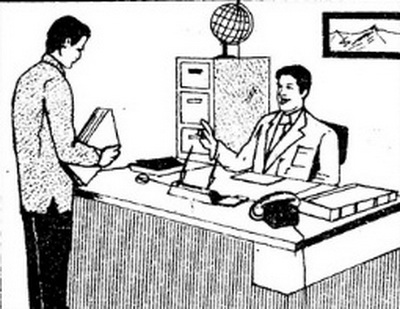 Department   (AHS) DT,RAD & DPTSubject  English-IIMarks 30Semester-IIMid Term Assignment                                                                                         Spring 2020Instructor   Hajra Iqbal                             Student Full  NameArooba FatimaStudent Father Name                             Ahmad Nawaz  University ID Card Number 16155Sports Day Closing CeremonySports Day Closing CeremonyName of reporterArooba FatimaOrganizationIqra National University, PeshawarDate  01 March, 2020Time 01:00 PM – 04:00 PMPlaceAuditorium 102Dera Ismail Khan,Date: 05 March, 2020	Health Department DI khanDear Sir,		With due respect, I am writing this letter to give some information about our village regarding the present condition of the COVID-19 outbreak. The partial lockdown across our village and the other areas of DI khan district and adjoining merged tribal districts continued on the third consecutive day to deal with the coronavirus (Covid-19).The district administration had imposed Section 144 banning all kinds of gatherings, congregations, as well as restricting social activities for the safety of the people in the area. The district headquarters was closed down for intra-district traffic at the five exit and entry points of our village. The pillion riding, unnecessary movement by the masses as well as riding motor-bike without a helmet was banned. The markets and busy commercial areas across city and its adjoining towns were giving a deserted look.Only the drugstores, clinical lab services, bakeries, grocery shops, restaurants with packed food service and health clinics remained open.Giving data of Covid-19 cases in the district, the officials said that there were 16 positive cases in which 10 individuals recovered and reported negative. About the relief cash disbursement, the DC said that 78,500 poor and deserving families had been provided financial assistance under the Ehsaas programme. The officials vowed that hoarders and profiteers would be taken to task during the upcoming holy month of Ramazan. They also appealed to people to follow government instructions and stay home to prevent spread of the fatal viral infection in the district.Thank you!Yours Faithfully,Arooba FatimaTitle :Branch Manager and General Banking OfficerIn the above picture, we can see the two persons one is the branch manager and the other person is general banking officer in the bank. The branch manager give some instructions about the account opening forms of the clients and their complications along with  the issues about the lack of deposits as well as the to maintain the records of the all the clients up to date. Besides this, there is a big drawer is present in the one corner of the office on which the globe is present. The table is found at front of branch manager over which some files and one penholder are found. One picture is hanging on the wall behind the branch manager in the office. 